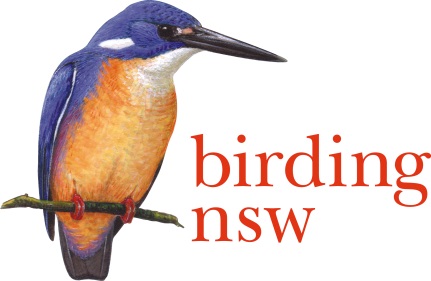 NSW Field Ornithologists Club Inc ABN: 72 008 283 208	PO Box Q277 QVB Post Shop Sydney NSW 1230	Email:  info@birdingnsw.org.au	Website: www.birdingnsw.org.auMEMBERSHIP APPLICATION FORMFor Postal Membership Applications Subscriptions are paid annually and are due on 1 October.Members joining after 1 July in any year are credited with paying for the succeeding year.Type of MembershipPlease tick your categorySingle Adult			Newsletter Online		$40Single Adult 			Newsletter Paper Posted	$45Family/Couple			Newsletter Online 		$45Family/Couple 		Newsletter Paper Posted	$50Junior (under 18 years) 	Newsletter Online		$15 Applicant detailsPayment TotalMethod of payment1. Post this form to the address at the top of this page with a cheque payable to 'Birding NSW'2. Post this form to the address at the top of the page and pay through online banking:Account Name:	Birding NSWBSB:	062169Account No:	10193174Reference/Description: your family name Family NamePreferred Given NameAddressCity/SuburbStatePostcodeEmailPhoneMobileHomeOther members' names(for Family/Couples)Other members' names(for Family/Couples)Membership$______Donation to Club$______Name Tag  ($11.20, incl. postage)No.$______Badge ($6.00, incl. postage)No.$______                                  Total                                  Total$_______